Ref. No. 										Dated: List of Staff in R/O School of Pharmacy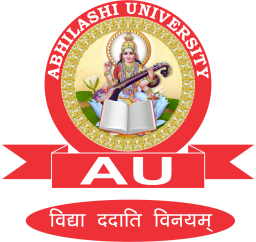 ABHILASHI UNIVERSITYChail Chowk, Tehsil Chachyot, Distt. Mandi (H.P.)Ph: 01907-250408, 9418006520, 9816700520, 9816005139Email: abhilashigroup@gmail.com, website: www.abhilashi-edu.in,www.tramiet.in, www.abhilashiuniversity.inSr. No. Name of Faculty Designation QualificationExperienceDepartmentDr. Amit ChaudharyProfessorM. Pharma (Pharmaceutics) Ph. D. 16 YearsPharmaceutics Deepak AwasthiAssociate ProfessorM. Pharma (Pharmaceutics)10 YearsPharmaceutics Abhishek SoniAssistant  ProfessorM. Pharma (Pharmaceutics)04 YearsPharmaceutics Inder KumarAssistant ProfessorM. Pharma (Pharmaceutics)08 MonthsPharmaceutics Pankaj NaikAssistant ProfessorM. Pharma (Pharmaceutics)08 MonthsPharmaceutics Bhimi KumariAssistant ProfessorM. Pharma (Pharmaceutics)01 YearsPharmaceutics Samriti ThakurAssistant ProfessorM. Pharma (Pharmaceutics)01 YearsPharmaceutics Dr. Dev Prakash DahiyaProfessorM. PharmaPharmaceutical Chemistry Ph.D.17.5 YearsPharmaceutical ChemistryAmit KumarAssociate ProfessorM. PharmaPharmaceutical Chemistry8.5 YearsPharmaceutical ChemistryDiksha ChaudharyAssistant professorM. PharmaPharmaceutical Chemistry08 MonthsPharmaceutical ChemistrySakshi SoodAssistant ProfessorM. PharmaPharmaceutical Chemistry--Pharmaceutical ChemistryAbha VyasAssistant ProfessorM. PharmaPharmaceutical Chemistry02 YearsPharmaceutical ChemistryArvind KumarAssistant ProfessorM. PharmaPharmaceutical Chemistry08 MonthsPharmaceutical ChemistryPratap Singh ChauhanAssociate ProfessorM. PharmaPharmacology06 YearsPharmacologyChinu KumariAssistant ProfessorM. PharmaPharmacology4.8 YearsPharmacologyShalini JamwalAssistant ProfessorM. PharmaPharmacology08 MOnthsPharmacologyAmit SharmaLecturerB & M. Pharma01 YearsPharmacologyDr. Cahnderashekhar Damodar KhadseProfessorM. PharmPharmacognosy Ph.D.18.5 YearsPharmacognosyShalini ThakurAssistant professorM. PharmPharmacognosy04 YearsPharmacognosyVandana DeviLecturerB & M. Pharma01 YearPharmacognosyChirag KapoorAssociate ProfessorM. PharmaPharmaceutics05 YearsPharma PracticeSushmitaAssistant professorM. PharmaPharmaceutics08 MonthsPharma PracticeKiran KumariAssistant ProfessorM. PharmaPharma Practice--Pharma Practice